	*	Les besoins de l’enfant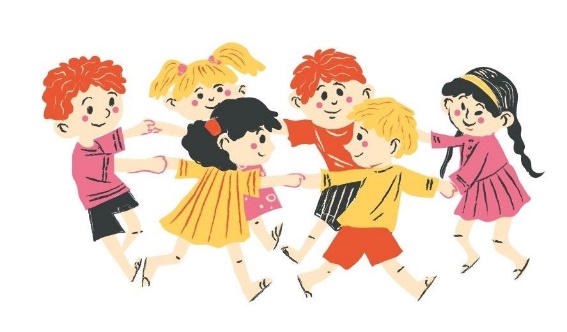 Besoin de mouvement : bouger, sauter, courir, faire du bruit…Besoin d’interactions sociales : rencontrer différentes personnes ; adultes et enfants, parler, raconter, rire, partager, échanger…Besoin de solitude : s’isoler pour jouer ou à deux dans un coin retiré.Besoin de se retirer : pour penser, imaginer, se calmer.Besoin de sécurité : présence d’un adulte qui veille sur lui, le contact d’autres enfants dans le respect de chacun, la bienveillance.Besoin de contact quotidien avec la nature : se balader, jouer dehors, avec les éléments naturels…Besoin de collectionner : les cailloux, les plumes, les feuilles…Besoin de s’exprimer : faire, défaire, créer, réaliser des projets, expérimenter…Besoin d’un environnement adapté à ses capacités et à ses besoins.Besoin de beauté et de stimulation sensorielle.**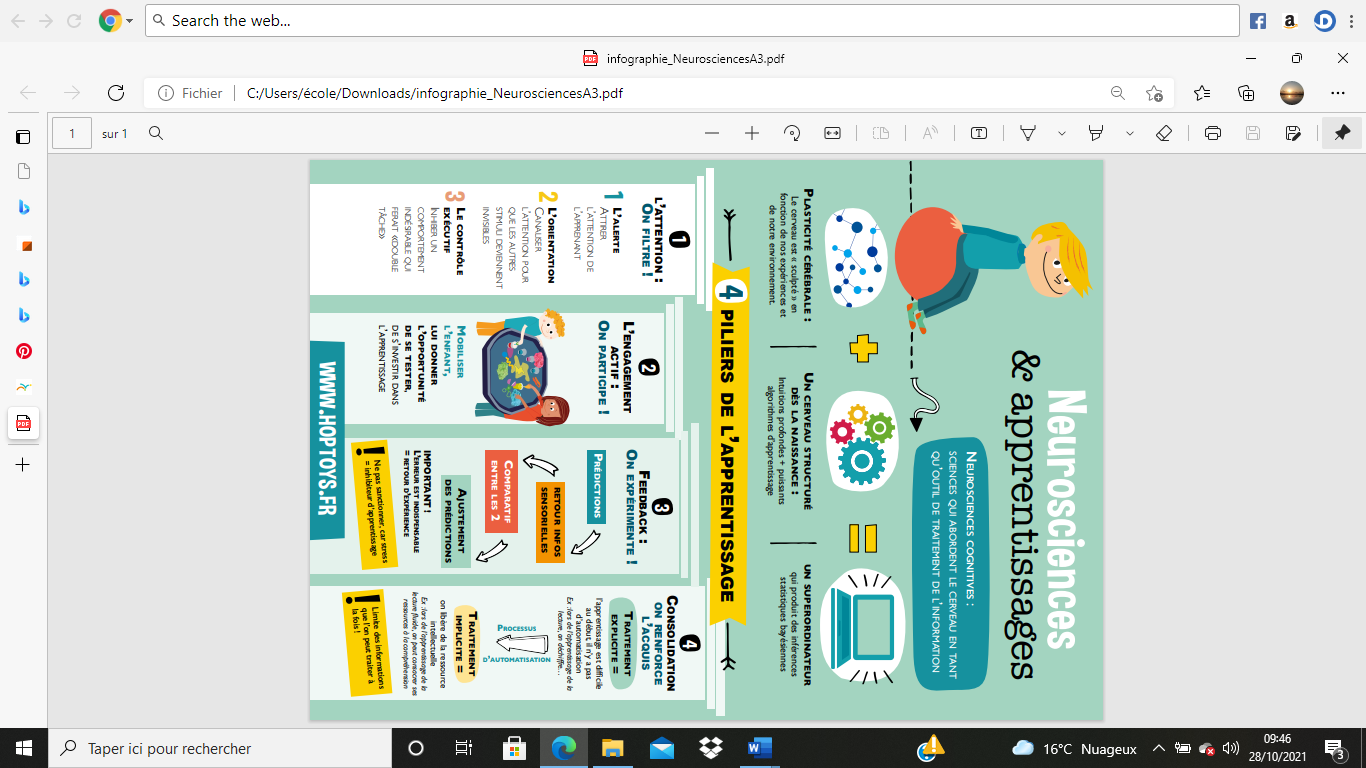 ***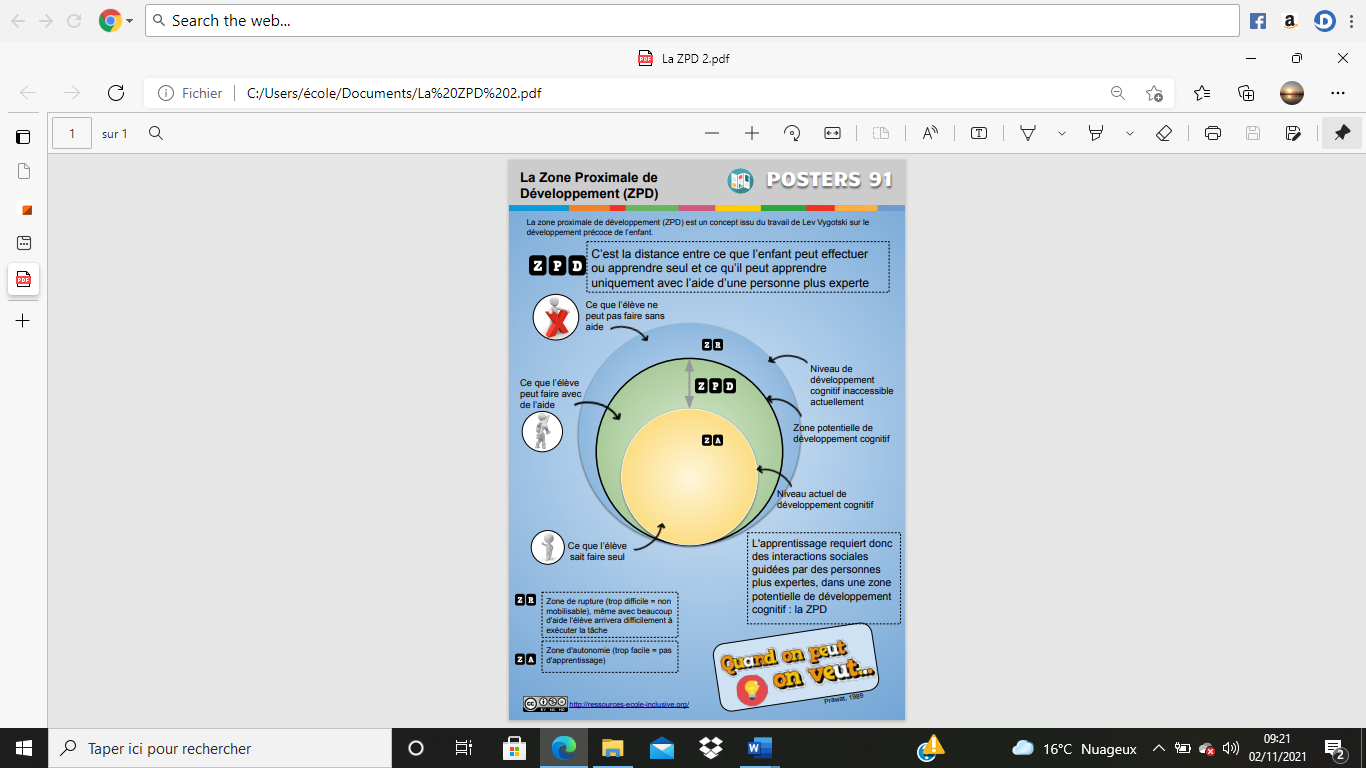 